Fabbrica15 l’arredo Made in Italy al Fuorisalone con Coontemporary Mood.Dal 16/04/2017 al 22/04/2017 Fabbrica15 sarà presente a Coontemporary Mood negli spazi dell’Opificio 31 in Via Tortona 31 a Milano.Fabbrica15 continua il suo percorso e torna al Fuorisalone per esporre le novità 2018.Gli arredi di Fabbrica15 si espandono e accompagnati dai complementi ricercati e unici disegnano la casa Made in Italy.Dalle poltrone trasformabili e tailor-made, ai divani minimal ma accoglienti. Le pietre incontrano i legni e creano in casa un ambiento ricercato.Tavoli, tavolini, seduti e accessori funzionali ma con un’attenzione all’arte, come la collaborazione con l’artista Adriana Olivari e le sue piastre decorate a mano.Lo stile km zero è visibile nelle linee e sinuosità dei prodotti, lo stile mediterraneo ma minimal è unico nel suo genere, con gli oggetti di Fabbrica15 ci si sente subito nella casa del design.La ChaiseLongue unica nel suo genere vi aspetta al Fuorisalone con colori e abbinamenti nuovi.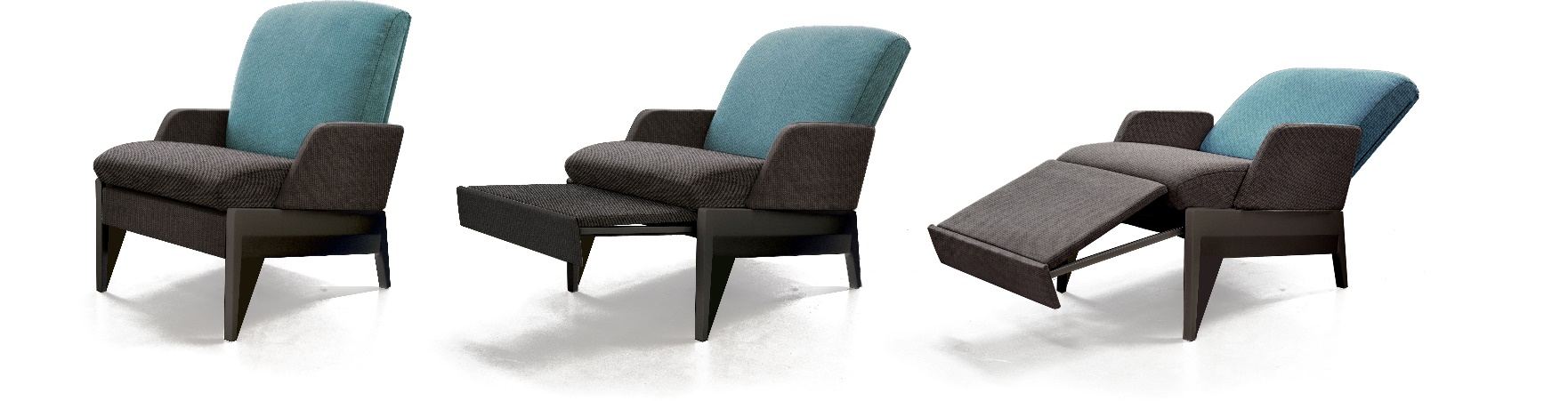 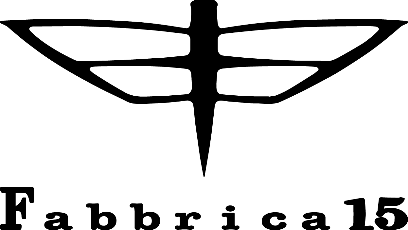 